Titel: bis zu 100 ZeichenVorspann (Abstract): Eine einleitende Kurzzusammenfassung in maximal 40 Wörtern. Sie erscheint z.B. in Vorschauansichten auf der Webseite des bioskops oder sozialen Medien.Haupttext: Insgesamt max. 900 Wörter. Längere Texte bitte nach Absprache mit der Redaktion auf zwei Beiträge aufteilen. Kürzere Texte sind ebenfalls möglich.
Zitierte Literatur oder Weblinks können direkt im Text verlinkt werden. 

Zwischenüberschrift gliedern den TextText bitte mit aussagekräftigen Zwischenüberschriften gliedern.Abbildungen: Bebilderung ist erwünscht! Bitte Bilder als Vorschau im Worddokument platzieren und gut auflösende Bilddateien als eigene Datei an die Redaktion senden. Im Zweifelsfall mit Redaktion klären, ob die Auflösung geeignet ist.Wichtig: Die Autorin oder der Autor muss uns bestätigen, dass er die notwendigen Nutzungsrechte verfügt. Alle abgebildeten Personen müssen der Autorin oder dem Autor ihr Einverständnis gegeben haben, dass ihr Bild online erscheinen darf!Abbildungen bitte durchnummerieren und mit einer aussagekräftigen Bildunterschrift ergänzen.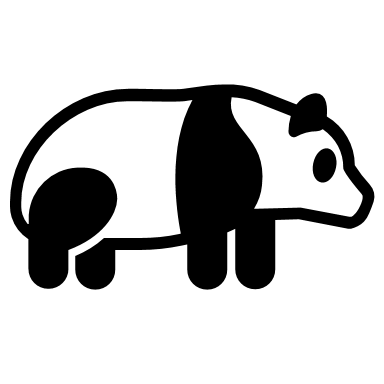 Abb. 2 Bilder bitte als eigene Datei mitsenden und im Text als Vorschau platzieren. (Urheber/in)Infobox
Ergänzende Informationen (z.B. zu Literaturtipps, Projekten, Links, etc. können in einer Infobox untergebracht werden.Kurzbiografie aller AutorInnen: inkl. Portraitfoto und Kurzbeschreibung (bis zu 600 Zeichen)